常州大学怀德学院教研课题立项申报（2011年）发布时间：2011-09-20访问次数：214关于2011年常州大学怀德学院教研课题立项申报的通知各单位、各部门：根据《常州大学怀德学院教育教学研究课题管理办法》（常大怀﹝2011﹞32号）文件精神，拟于今年开始在全校范围内开展高等教育教学改革研究课题立项建设工作。现将课题申报的具体事项通知如下：一、申报要求1. 课题面向常州大学全体教职员工公开招标，并优先考虑怀德学院教职员工和近三年曾为怀德学院学生授课（含实验、实习、课程设计、毕业设计论文等）的教师。2．课题主持人一般应具有中级及以上职称。课题主持人不得同时申报两个课题；有怀德学院在研课题的，需在研课题结题后方可再次申报。3. 根据《常州大学怀德学院2011年教研课题立项指南》进行申报。二、申报程序1．课题主持人提出申请→怀德学院组织专家评审→怀德学院院务会审定。2．申请人填写《常州大学怀德学院教育研究课题申请表》一式两份，交怀德学院院办。三、经费管理1. 课题立项后，由怀德学院一次性下拨经费给课题主持人。2．课题经费由课题主持人统一管理，用于与该课题相关的调研和资料费等开支，不能挪作它用。3. 发表在核心期刊上的教研论文，如内容与课题密切相关，且署名为“常州大学怀德学院”者，学院将视情况支付全部或部分论文版面费。四、结题验收1. 课题组应在两年内完成课题研究任务，如不能按期完成，须向怀德学院提出书面延期申请。2．课题研究结束后，由课题主持人填写《常州大学怀德学院教育教学研究课题结题申请表》，交怀德学院。3．由怀德学院组织专家进行结题验收，评出优秀、通过和不通过三个等级。评为“优秀”的研究成果将追加一定的教研经费予以奖励，并推荐参加校高等教育教学成果奖的评选。4．对未通过专家组结题的课题，课题主持人两年内不得申报怀德学院教育教学研究课题，并视情况要求退还全部或部分项目经费。5. 须至少在省级以上期刊公开发表与课题相关的教研论文1篇，且作者单位署名为“常州大学怀德学院”者，方可申请结题。五、申报截止时间2011年10月12日六、其他事项相关申报表格请在校园网上下载：学校主页→部门院系→怀德学院→下载中心。（联系电话：83290005，联系人：朱迪）                                            常州大学怀德学院                                             2011年9月20日附件1：常州大学怀德学院2011年教研课题立项指南附件2：常州大学怀德学院教育研究课题申请表.doc（点击链接下载）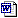 附件3：常州大学怀德学院教育研究课题结题申请表.doc（点击链接下载）附件1常州大学怀德学院2011年教研课题立项指南1.   独立学院教育发展战略与政策研究1-1  独立学院与区域经济互动发展研究1-2  高等教育大众化进程中的独立学院教育定位与功能研究1-3  经济全球化背景下的我国独立学院教育理念探究1-4  独立学院内涵建设的要素分析1-5  独立学院管理体制与运行机制研究1-6  其他2.   独立学院人才培养质量保障体系的构建与实践2-1  独立学院应用（技能）型人才培养的教学质量监控组织体系、制度设计、评价体系、程序方法、应用效果的研究与实践；2-2  独立学院各教学环节质量标准的研究与制定；2-3  独立学院专业评估或认证的标准、方法、程序及反馈机制研究2-4  独立学院如何提高课堂教学质量、教与学激励机制研究2-5  独立学院如何提高高校实验、实习教学质量研究2-6  独立学院如何提高学生毕业论文、毕业设计质量研究2-7  独立学院适应人才培养目标导向的考核评价体系研究2-8  独立学院分行业人才年度需求分析与专业设置预测系统研究2-9  其他3.   独立学院优质教学资源建设及共享研究与实践3-1  独立学院重点专业建设的研究与实践3-2  独立学院精品课程建设的研究与实践3-3  独立学院精品教材建设的研究与实践3-4  独立学院校外实习实训基地建设研究3-5  其他4.  独立学院大学生学业规划与创新人才培养体系的研究与实践4-1  独立学院大学生学业规划的模式研究与实践4-2  独立学院大学生竞赛活动与创新人才培养研究4-3  独立学院创新创业人才培养体系的整体构建研究4-4  独立学院大学生文化素质教育与创新人才培养研究4-5  独立学院大学生科技创新活动与创新创业人才培养的研究与实践4-6  独立学院大学生学业规划的模式研究与实践4-7  其他5．  大学生就业与创业平台的构建与实践5-1  大学生就业的途径与信息平台的构建与研究5-2  培养大学生的创业理念与创业素质培养与实践5-3  高校大学生就业服务体系的构建与实践5-4  高校大学生创业平台的构建与实践5-5  其他